           firma SVOBODA – Lučice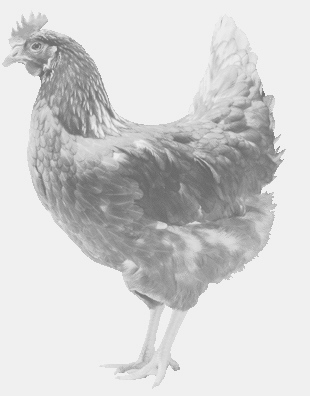  drůbežárna Vadín, Mírovka 569489358, 777989857CHOVNÉ KUŘICE  barva červená a černáStáří:    14     týdnůCena:   185,- Kč/kusPátek 12. srpna 202212.30 h.  - LodínU autobusové zastávkyDoporučujeme objednat: 569489358svoboda.lucice@seznam.cz